11 апреля в нашей школе прошел единый классный час по теме: «Люди тянутся к звёздам» для учащихся 5 – 9 кл.  Классный руководитель Садыкова А.Б., выставка рисунков в Д.ГЦел ь:Познакомить учащихся с  историей освоения космоса и с первыми космонавтамиПрививать интерес к изучению космоса и истории  космонавтикиВоспитывать чувство патриотизма и гражданственности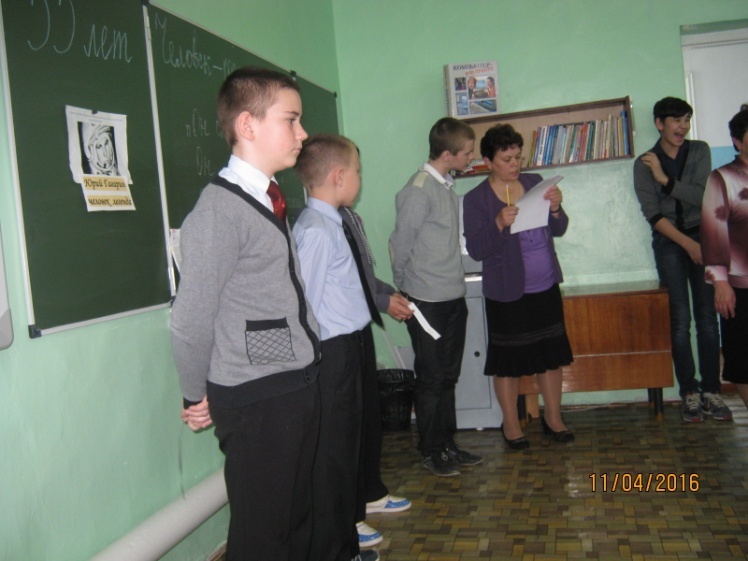 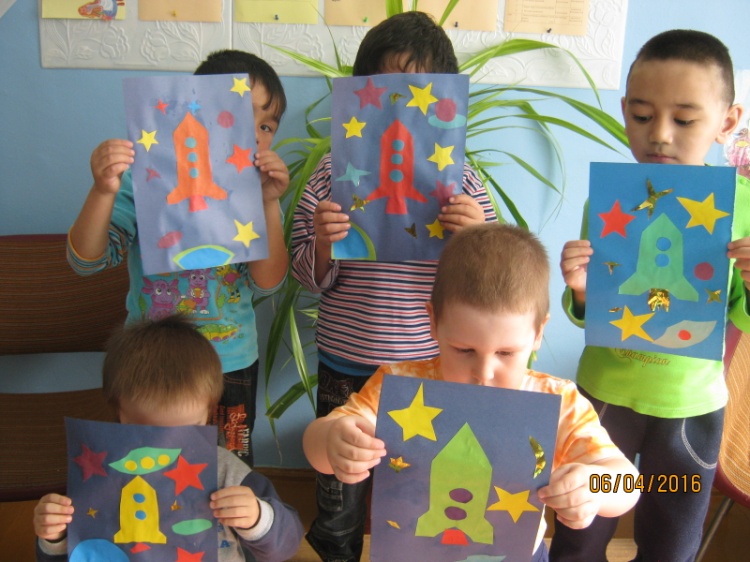 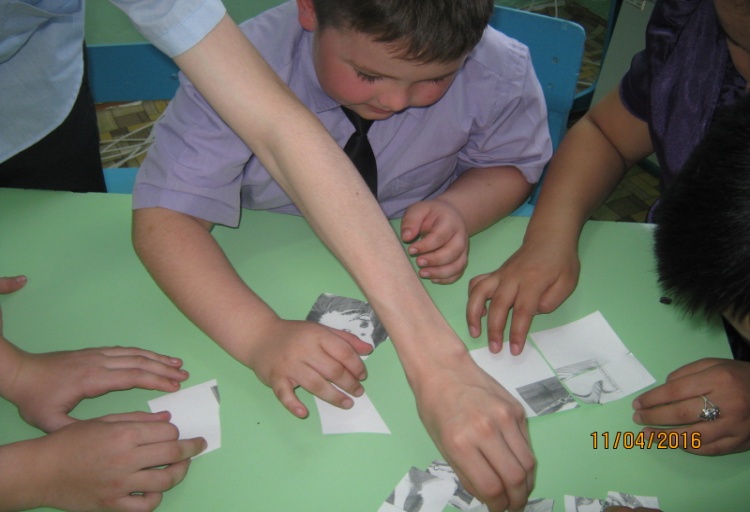 